Adviesorgaan van de Nationale Commissie voor de Rechten van het Kind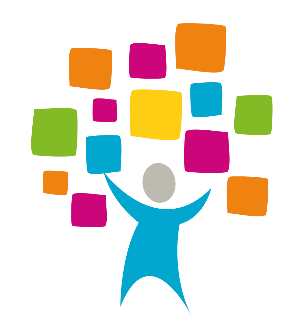 In het kader van het zesde periodiek verslag van België met betrekking tot het Internationaal Verdrag inzake burgerrechten en politieke rechten, heeft het Adviesorgaan van de Nationale Commissie voor de Rechten van het Kind (NCRK) de eer om u volgende adviezen te verstrekken in de hoedanigheid van "informatie van het maatschappelijk middenveld":De situatie van kinderen in migratie (2015) :  De recente actualiteit heeft de ongerustheid bij het Adviesorgaan van de Nationale Commissie voor de Rechten van het Kind over de eerbiediging van de fundamentele rechten van kinderen in migratie en de beperkte aandacht voor kinderen binnen het migratiebeleid verder aangewakkerd. Het Adviesorgaan beveelt dan ook aan om de wet van 15 december 1980 betreffende de toegang tot het grondgebied, het verblijf, de vestiging en de verwijdering van vreemdelingen aan te vullen met een uitdrukkelijke verwijzing naar het Verdrag inzake de Rechten van het Kind.Welke toekomst voor de uithandengeving? (2017) :Het Adviesorgaan roept de gemeenschappen op af te stappen van de uithandengeving, die het beschouwt als een ingebouwd ‘falen’ van het jeugdrecht. Het Adviesorgaan is voorstander van een comprehensief jeugdrechtsysteem, dat toepasselijk is op alle als misdrijf omschreven feiten gepleegd voor de leeftijd van 18 jaar en herbevestigt het belang van de ontwikkeling van de meest geschikte opvoedingsmaatregelen voor jongeren die een als misdrijf omschreven feit hebben gepleegd. Dit houdt wel in dat constructieve alternatieven voor de uithandengeving in het jeugdrecht zelf worden ingebouwd en ook effectief ter beschikking staan. Het gebruik van zogenaamd ‘opvoedkundig’ geweld expliciet verbieden : een wettelijke verplichting voor België (2018) : Het Adviesorgaan van de Nationale Commissie voor de Rechten van het Kind betreurt het feit dat België nog geen wetgeving heeft aangenomen om lijfstraffen voor kinderen in alle situaties uitdrukkelijk te verbieden. Dit in tegenstelling tot verschillende van zijn buurlanden en ondanks zijn internationaalrechtelijke verplichting in dit verband en de beslissingen van verschillende internationale en regionale instanties die België aanmanen dit te doen.Advies over de vrijheidsberoving van kinderen in België naar aanleiding van de publicatie van het Belgische staatsrapport in kader van de wereldwijde VN-studie over kinderen die van hun vrijheid zijn beroofd (2018) : De deelname van de Belgische staat aan de wereldwijde studie over kinderen die van hun vrijheid zijn beroofd, is een belangrijke eerste stap naar een grotere bescherming van de rechten van deze kinderen. In de huidige vorm ervan kan het echter niet worden beschouwd als een doel op zich, maar eerder als het uitgangspunt voor een grotere aandacht van België voor deze kwestie.Verzoek tot onverwijlde repatriëring van alle Belgische kinderen en alle kinderen die onder de Belgische jurisdictie vallen en betrokken zijn bij gewapende conflicten in Syrië en Irak (2019):Het Adviesorgaan van de NCRK doet dan ook een krachtige en dringende oproep aan België om de aanbevelingen van het Comité voor de Rechten van het Kind van de Verenigde Naties in dit verband onverwijld ten uitvoer te leggen, in het bijzonder: het identificeren; repatriëren; en bijstaan van kindslachtoffers, en - in de mate van het mogelijke - van hun gezinnen en om bij alle beslissingen hierover het belang van het kind als eerste overweging te nemen; en om hun re-integratie in onze maatschappij te bevorderen.Het Adviesorgaan van de NCRK heeft als opdracht het verstrekken van onafhankelijke adviezen met betrekking tot de rechten van het kind in België. Het bestaat momenteel uit de volgende organisaties : la Coordination des ONG pour les droits de l’enfant (CODE), het College van Procureurs-generaal, le Conseil interuniversitaire de la Communauté française, le Délégué général aux droits de L’enfant, Défense des enfants International (DEI) Belgique, de Kinderrechtencoalitie Vlaanderen, het Kinderrechtencommissariaat, l’Ordre des barreaux francophones et germanophones de Belgique, de Orde van Vlaamse Balies, UNICEF België, de Vlaamse Interuniversitaire Raad. 